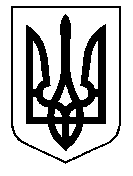 ТАЛЬНІВСЬКА РАЙОННА РАДАЧеркаської областіР  І  Ш  Е  Н  Н  Я22.09.2017                                                                                       № 17-25/VІІПро затвердження технічної документації з нормативної грошової оцінки земельної ділянки                                 площею 38,4819 га, ТОВ «Об’єднана сільськогосподарська компанія» для ведення товарного сільськогосподарського виробництва, яка розташована в адмінмежах Майданецької сільської ради, за межами населеного пункту  Відповідно до статті 10 Земельного кодексу України та пункту 21 частини 1 статті 43, статті 59 Закону України «Про місцеве самоврядування в Україні», статті 7 Закону України «Про оцінку земель», Методики нормативної грошової оцінки земель сільськогосподарського призначення,  затвердженої Постановою Кабінету Міністрів України № 831 від 16.11.2016, розглянувши заяву ТОВ «Об’єднана сільськогосподарська компанія», та технічну документацію з нормативної грошової оцінки земельної ділянки площею 38,4819 га, розроблену  ДП «Черкаський науково-дослідний та проектний інститут землеустрою», враховуючи позитивний висновок державної експертизи землевпорядної документації від 20.07.2017 року № 1105-17 та постійної комісії районної ради з питань агропромислового розвитку та природних ресурсів, районна рада  ВИРІШИЛА:Затвердити технічну документацію з нормативної грошової оцінки земельної ділянки площею 38,4819 га ТОВ «Об’єднана сільськогосподарська компанія» для ведення товарного сільськогосподарського виробництва,                    яка розташована: Черкаська область, Тальнівський район, Майданецька сільська рада (за межами населеного пункту).Взяти до відома, що:2.1.Вартість земельної ділянки з урахуванням коефіцієнта індексації 1,0000 на дату оцінки 14 червня 2017 року становить 1 180 467,04 грн. (один мільйон сто вісімдесят тисяч чотириста шістдесят сім гривень 04 копійки).         2.2. Кадастровий номер земельної ділянки 7124086600:01:001:0819.3. Технічну документацію з нормативної грошової оцінки земельної ділянки передати на зберігання у Відділ у Тальнівському районі Головного управління Держгеокадастру у Черкаській області.Контроль за виконанням рішення покласти на постійну комісію районної ради з питань агропромислового розвитку та природних ресурсів.Голова районної ради                                                                            В. Любомська